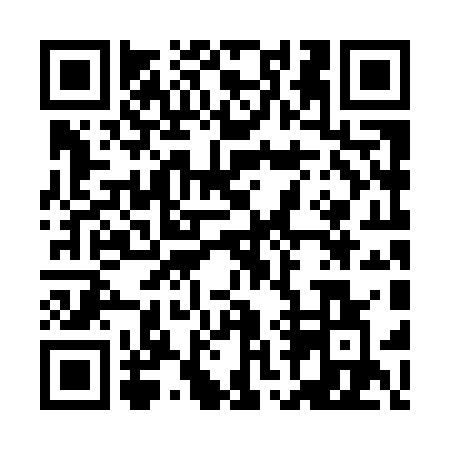 Ramadan times for Gormanville, Nova Scotia, CanadaMon 11 Mar 2024 - Wed 10 Apr 2024High Latitude Method: Angle Based RulePrayer Calculation Method: Islamic Society of North AmericaAsar Calculation Method: HanafiPrayer times provided by https://www.salahtimes.comDateDayFajrSuhurSunriseDhuhrAsrIftarMaghribIsha11Mon6:136:137:341:255:277:167:168:3712Tue6:116:117:321:255:287:187:188:3913Wed6:096:097:301:245:297:197:198:4014Thu6:086:087:281:245:307:207:208:4115Fri6:066:067:271:245:317:227:228:4316Sat6:046:047:251:235:327:237:238:4417Sun6:026:027:231:235:347:247:248:4618Mon6:006:007:211:235:357:267:268:4719Tue5:585:587:191:235:367:277:278:4820Wed5:565:567:171:225:377:287:288:5021Thu5:545:547:151:225:387:307:308:5122Fri5:525:527:131:225:397:317:318:5323Sat5:505:507:111:215:407:327:328:5424Sun5:485:487:101:215:417:337:338:5625Mon5:455:457:081:215:417:357:358:5726Tue5:435:437:061:205:427:367:368:5927Wed5:415:417:041:205:437:377:379:0028Thu5:395:397:021:205:447:397:399:0229Fri5:375:377:001:205:457:407:409:0330Sat5:355:356:581:195:467:417:419:0431Sun5:335:336:561:195:477:427:429:061Mon5:315:316:541:195:487:447:449:082Tue5:295:296:531:185:497:457:459:093Wed5:275:276:511:185:507:467:469:114Thu5:255:256:491:185:517:487:489:125Fri5:225:226:471:185:527:497:499:146Sat5:205:206:451:175:527:507:509:157Sun5:185:186:431:175:537:517:519:178Mon5:165:166:421:175:547:537:539:189Tue5:145:146:401:165:557:547:549:2010Wed5:125:126:381:165:567:557:559:22